СОГЛАШЕНИЕна оказание комплексной услугипо организации участия субъекта малого и среднего предпринимательства в выставочно-ярмарочном мероприятии на территории/ и за пределами Российской Федерации автономной некоммерческой организацией«Центр развития экспорта Нижегородской области» № ___Автономная некоммерческая организация «Центр развития экспорта Нижегородской области», в дальнейшем именуемая «Центр», в лице директора Грачева Сергея Николаевича, действующего на основании Устава, с одной стороны, и _______________________________________, в дальнейшем именуемое «Получатель услуги», в лице ______________________, действующего на основании _______________, с другой стороны, далее именуемые «Стороны», заключили настоящее соглашение на оказание услуги (далее – Соглашение) о нижеследующем.Предметом Соглашения является предоставление Центром Получателю услуги: комплексной услуги по организации участия субъекта малого и среднего предпринимательства в выставочно-ярмарочном мероприятии на территории Российской Федерации/за пределами Российской Федерации, которая включает в себя следующий перечень базовых и дополнительных услуг:Центр предоставляет услугу: самостоятельно; с привлечением специализированных организаций.Центр осуществил подбор следующего международного отраслевого выставочно-ярмарочного мероприятия для участия Получателя услуг: _______________Сроки предоставления комплексной услуги: до 30.12.2022 г.Условия и порядок предоставления комплексной услуги: в соответствии с Приказом Минэкономразвития России от 18.02.2021 г. № 77.Центр вправе:Запрашивать у Получателя услуг информацию, материалы, документацию, необходимые для эффективного оказания комплексной услуги.В любой момент в одностороннем порядке отказаться от исполнения настоящего Соглашения в следующих случаях:- Получатель услуги предоставил в Центр недостоверную информацию и/или материалы ненадлежащего качества или недостаточного объема для оказания комплексной услуги;- 2 (два) раза Получатель услуги не предоставил запрашиваемую Центром информацию, необходимую для исполнения обязательств по оказанию комплексной услуги;- Центром установлено несоответствие Получателя услуг требованиям, указанным в пункте 7.1 Соглашения;- отсутствие финансирования предоставления комплексной услуги, указанной в Соглашении, из федерального бюджета и (или) бюджета Нижегородской области.Получатель услуги:Подтверждает (гарантирует), что на момент заключения настоящего Соглашения:- является субъектом малого или среднего предпринимательства, зарегистрированным на территории Нижегородской области в установленном законодательством порядке;- не находится в процессе ликвидации, реорганизации, банкротства, и его деятельность не приостановлена в установленном действующим законодательством порядке;- не является недобросовестным поставщиком в соответствии с реестром Федеральной антимонопольной службы России;- не имеет задолженности по начисленным налогам, сборам и иным обязательным платежам в бюджеты любого уровня или государственные внебюджетные фонды за прошедший календарный год, размер которой превышает 25 процентов балансовой стоимости активов Получателя услуги по данным бухгалтерской отчетности за последний завершенный отчетный период;- не состоит в одной группе лиц, определенных в соответствии с Федеральным законом от 26.07.2006 г. № 135-ФЗ «О защите конкуренции», с Центром и со сторонней организацией, которую привлекает Центр для оказания услуг;Предоставляет сведения в соответствии с приложением № 1 к Соглашению;Выражает согласие:- с требованиями, порядком и условиями оказания комплексной услуги, указанными в Приказе Минэкономразвития России от 18.02.2021 г. № 77;Обязуется:- в течение 10 (десяти) рабочих дней с момента заключения Соглашения зарегистрировать себе аккаунт в ГИС «Одно окно» на платформе «Мой эксперт» по адресу https://lk.exportcenter.ru/ru/registration/ в сети «Интернет»;- своевременно предоставлять Центру информацию, материалы, документацию, необходимые для эффективного оказания комплексной услуги в срок не более чем 5 (пяти) рабочих дней со дня их запроса;- подписать в течение 2 (двух) рабочих дней после завершения оказания комплексной услуги акт оказанной комплексной услуги;- предоставить в Центр в течение 3 (трех) лет после получения комплексной услуги информацию о заключении экспортного контракта по итогам полученной комплексной услуги, включая предмет и дату экспортного контракта, страну экспорта, включая объем экспорта по экспортному контракту по годам в тыс. долл. США по курсу Центрального банка Российской Федерации на дату подписания экспортного контракта, название иностранного контрагента, не позднее чем через 15 рабочих дней с даты заключения экспортного контракта;- по запросу Центра в течение 3 (трех) лет предоставлять информацию о результатах предоставленной комплексной услуги.По итогам оказания комплексной услуги Стороны подписывают акт оказанной комплексной услуги в соответствии с формой, установленной приложением № 2 к Соглашению в двух экземплярах.Соглашение составлено в 2 (двух) экземплярах, имеющих одинаковую юридическую силу, по одному для каждой из Сторон.Соглашение вступает в силу с момента его подписания уполномоченными представителями Сторон и действует до полного исполнения Сторонами своих обязательств.Настоящее Соглашение может быть расторгнуто одной из Сторон в одностороннем внесудебном порядке посредством предварительного письменного уведомления другой Стороны за 10 (десять) календарных дней до предполагаемой даты расторжения.Приложения: № 1 – сведения о компании; № 2 – форма акта оказанной комплексной услуги.Реквизиты и подписи Сторон:Приложение № 1 к соглашению на оказание комплексной услугипо организации участия субъекта малого и среднего предпринимательствав выставочно-ярмарочном мероприятии на территории Российской Федерацииавтономной некоммерческой организацией«Центр развития экспорта Нижегородской области»от «___» ___________ 2022 г. № ___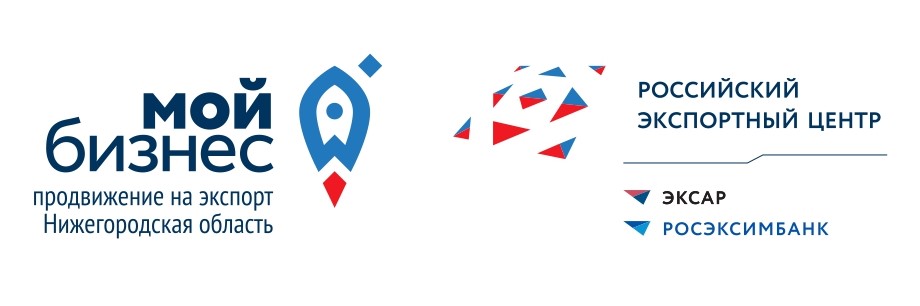 АНКЕТА КОМПАНИИПолучатель услуги:____________________________________________________(наименование компании)________________________(должность)__________________/______________________/(подпись)		 (расшифровка)М.П.Приложение № 2 к соглашению на оказание комплексной услугипо организации участия субъекта малого и среднего предпринимательствав выставочно-ярмарочном мероприятии на территории Российской Федерацииавтономной некоммерческой организацией«Центр развития экспорта Нижегородской области»от «___» ___________ 2022 г. № ___Форма акта оказанной комплексной услугиАвтономная некоммерческая организация «Центр развития экспорта Нижегородской области», в дальнейшем именуемая «Центр», в лице директора Грачев Сергей Николаевич, действующего на основании Устава, с одной стороны, и _______________________________________ (наименование, ОГРН), в дальнейшем именуемое «Получатель услуги», в лице ______________________, действующего на основании _______________, с другой стороны, далее именуемые «Стороны», составили настоящий акт оказанной комплексной услуги о том, что комплексная услуга ________________________ оказана Центром и специализированной организацией _________________________________ надлежащим образом и в полном объеме, Получатель услуги претензий к Центру не имеет.Форма согласована.г. Нижний Новгород«___» ____________ 2022 г.Перечень базовых услуг:Перечень дополнительных услуг:- подбор международного отраслевого выставочно-ярмарочного мероприятия для участия субъектов малого и среднего предпринимательства;- организацию подготовки участников выставки к выставке (подбор наиболее приемлемых вариантов проезда до места проведения выставки, подбор гостиниц для проживания, консультации по иным организационным вопросам);- аренду выставочных площадей и оборудования для коллективного стенда;- формирование и актуализацию коммерческого предложения субъектам малого и среднего предпринимательства- участникам выставки для иностранных покупателей на выявленных целевых рынках, включая при необходимости перевод на английский язык и (или) на язык потенциальных иностранных покупателей;- застройку и сопровождение коллективного стенда, в том числе включая разработку дизайн-проекта выставочного стенда, изготовление конструкционных элементов стенда, транспортировку конструкционных элементов и материалов, монтаж и демонтаж, оформление и оснащение стенда, включая аренду необходимого оборудования и мебели;- оплату регистрационного сбора за представителей субъектов малого и среднего предпринимательства – участников выставки;- индивидуальное консультирование участников выставки по вопросам ведения деловых переговоров с потенциальными клиентами, партнерами, иностранными покупателями и другим вопросам по экспорту товаров (работ, услуг);-организацию фотосъемки работы стенда.Получатель услуги:_________________________ (наименование)Адрес:ИНН:КПП:ОГРН:_________________ (должность)_________________ / _________________М.П.Центр:Центр:Центр:Получатель услуги:_________________________ (наименование)Адрес:ИНН:КПП:ОГРН:_________________ (должность)_________________ / _________________М.П.«Центр развития экспорта»«Центр развития экспорта»«Центр развития экспорта»Получатель услуги:_________________________ (наименование)Адрес:ИНН:КПП:ОГРН:_________________ (должность)_________________ / _________________М.П.Юридический адрес: 603005, г. Нижний Новгород, ул. Пискунова, д.8/8, п.2, к.9Фактический/почтовый адрес: 603082, г. Нижний Новгород, ул. Академика Сахарова, д. 4, оф. 522, 525ИНН: 5260471963, КПП: 526001001ОГРН: 1205200023775Директор_____________________ / С.Н.ГрачевМ.П.Юридический адрес: 603005, г. Нижний Новгород, ул. Пискунова, д.8/8, п.2, к.9Фактический/почтовый адрес: 603082, г. Нижний Новгород, ул. Академика Сахарова, д. 4, оф. 522, 525ИНН: 5260471963, КПП: 526001001ОГРН: 1205200023775Директор_____________________ / С.Н.ГрачевМ.П.Юридический адрес: 603005, г. Нижний Новгород, ул. Пискунова, д.8/8, п.2, к.9Фактический/почтовый адрес: 603082, г. Нижний Новгород, ул. Академика Сахарова, д. 4, оф. 522, 525ИНН: 5260471963, КПП: 526001001ОГРН: 1205200023775Директор_____________________ / С.Н.ГрачевМ.П.Информация о заявителе/ производителеПолное наименование компании:Информация о заявителе/ производителеИНН:Информация о заявителе/ производителеОКВЭД:Информация о заявителе/ производителеЮридический адрес:Информация о заявителе/ производителеФактический адрес:Информация о заявителе/ производителеСайт компании (при наличии):Информация о заявителе/ производителеГод регистрации компании:Информация о заявителе/ производителеВходит ли в группу компаний?Информация о заявителе/ производителеРуководитель компании (Ф.И.О. и должность):Информация о заявителе/ производителеКонтактное лицо (Ф.И.О. и должность):Информация о заявителе/ производителеТелефон контактного лица:Информация о заявителе/ производителеE-mail контактного лица:Информация о заявителе/ производителеОпыт экспортной деятельности (включая поставки в страны Таможенного Союза): нет разовые поставки регулярные поставкиИнформация о заявителе/ производителеВ случае наличия опыта экспортной деятельности укажите страны и объемы экспорта продукции за последние два года:Информация о продуктеОписание продукции, планируемой к экспорту: Информация о продуктеКлассификация(код ТН ВЭД):Информация о продуктеСфера применения продукции:(отрасль деятельности потенциальных покупателей)Информация о продуктеСтраны, в сотрудничестве с которыми заинтересовано предприятие (не более 3-х)Информация о продуктеПортрет потенциальных партнеров /покупателей продукции на целевых рынкахИнформация о продуктеСертифицирована ли продукция на целевых рынках? да нетИнформация о продукте-Если да, укажите сертификаты:Информация о продуктеОсуществлялись ли меры по охране и защите интеллектуальной собственности на целевых рынках? да нетИнформация о продукте-Если да, укажите патенты:Информация о продуктеБыл ли опыт электронной торговли в РФ? да нетИнформация о продукте-Если да, укажите площадки: Информация о продуктеБыл ли опыт электронной торговли за рубежом? да нетИнформация о продукте-Если да, укажите площадки: Компания выражает согласие на получение информационных сообщений путем рассылки на указанный адрес электронной почты.Компания выражает согласие на получение информационных сообщений путем рассылки на указанный адрес электронной почты.Компания выражает согласие на получение информационных сообщений путем рассылки на указанный адрес электронной почты.В соответствии с требованиями ст. 9 Федерального закона от 27.07.2006 г. № 152-ФЗ «О персональных данных», лицо, указанное в настоящей анкете, действующее от имени компании и обратившееся за получением услуг, предоставляемых Центром, подтверждают свое согласие на обработку персональных данных, указанных в настоящей анкете, и в заключаемом соглашении на оказание услуги Центром, в целях получения компанией выбранной услуги и исполнения соглашения. Настоящее согласие предоставляется на осуществление любых действий в отношении персональных данных, включая (без ограничения) сбор, систематизацию, накопление, хранение, уточнение (обновление, изменение), использование, передачу (предоставление, доступ), обезличивание, блокирование и уничтожение. Компания соглашается с тем, что Центр вправе передавать персональные данные, указанные в настоящей анкете, и в заключаемом соглашении на оказание услуги Центром, третьим лицам исключительно в целях получения компанией выбранных услуг, предоставляемых Центром и исполнения соглашения.Настоящее согласие действует в течение 5 (пяти) лет.В соответствии с требованиями ст. 9 Федерального закона от 27.07.2006 г. № 152-ФЗ «О персональных данных», лицо, указанное в настоящей анкете, действующее от имени компании и обратившееся за получением услуг, предоставляемых Центром, подтверждают свое согласие на обработку персональных данных, указанных в настоящей анкете, и в заключаемом соглашении на оказание услуги Центром, в целях получения компанией выбранной услуги и исполнения соглашения. Настоящее согласие предоставляется на осуществление любых действий в отношении персональных данных, включая (без ограничения) сбор, систематизацию, накопление, хранение, уточнение (обновление, изменение), использование, передачу (предоставление, доступ), обезличивание, блокирование и уничтожение. Компания соглашается с тем, что Центр вправе передавать персональные данные, указанные в настоящей анкете, и в заключаемом соглашении на оказание услуги Центром, третьим лицам исключительно в целях получения компанией выбранных услуг, предоставляемых Центром и исполнения соглашения.Настоящее согласие действует в течение 5 (пяти) лет.В соответствии с требованиями ст. 9 Федерального закона от 27.07.2006 г. № 152-ФЗ «О персональных данных», лицо, указанное в настоящей анкете, действующее от имени компании и обратившееся за получением услуг, предоставляемых Центром, подтверждают свое согласие на обработку персональных данных, указанных в настоящей анкете, и в заключаемом соглашении на оказание услуги Центром, в целях получения компанией выбранной услуги и исполнения соглашения. Настоящее согласие предоставляется на осуществление любых действий в отношении персональных данных, включая (без ограничения) сбор, систематизацию, накопление, хранение, уточнение (обновление, изменение), использование, передачу (предоставление, доступ), обезличивание, блокирование и уничтожение. Компания соглашается с тем, что Центр вправе передавать персональные данные, указанные в настоящей анкете, и в заключаемом соглашении на оказание услуги Центром, третьим лицам исключительно в целях получения компанией выбранных услуг, предоставляемых Центром и исполнения соглашения.Настоящее согласие действует в течение 5 (пяти) лет.Компания (гарантирует), что:- является субъектом малого или среднего предпринимательства, зарегистрированным на территории Нижегородской области в установленном законодательством порядке;- не находится в процессе ликвидации, реорганизации, банкротства, и его деятельность не приостановлена в установленном действующим законодательством порядке;- не является недобросовестным поставщиком в соответствии с реестром Федеральной антимонопольной службы России;- не имеет задолженности по начисленным налогам, сборам и иным обязательным платежам в бюджеты любого уровня или государственные внебюджетные фонды за прошедший календарный год, размер которой превышает 25 процентов балансовой стоимости активов Получателя услуги по данным бухгалтерской отчетности за последний завершенный отчетный период;- не состоит в одной группе лиц, определенных в соответствии с Федеральным законом от 26.07.2006 г. № 135-ФЗ «О защите конкуренции», с Центром и со сторонней организацией, которую привлекает Центр для оказания услуг.Компания (гарантирует), что:- является субъектом малого или среднего предпринимательства, зарегистрированным на территории Нижегородской области в установленном законодательством порядке;- не находится в процессе ликвидации, реорганизации, банкротства, и его деятельность не приостановлена в установленном действующим законодательством порядке;- не является недобросовестным поставщиком в соответствии с реестром Федеральной антимонопольной службы России;- не имеет задолженности по начисленным налогам, сборам и иным обязательным платежам в бюджеты любого уровня или государственные внебюджетные фонды за прошедший календарный год, размер которой превышает 25 процентов балансовой стоимости активов Получателя услуги по данным бухгалтерской отчетности за последний завершенный отчетный период;- не состоит в одной группе лиц, определенных в соответствии с Федеральным законом от 26.07.2006 г. № 135-ФЗ «О защите конкуренции», с Центром и со сторонней организацией, которую привлекает Центр для оказания услуг.Компания (гарантирует), что:- является субъектом малого или среднего предпринимательства, зарегистрированным на территории Нижегородской области в установленном законодательством порядке;- не находится в процессе ликвидации, реорганизации, банкротства, и его деятельность не приостановлена в установленном действующим законодательством порядке;- не является недобросовестным поставщиком в соответствии с реестром Федеральной антимонопольной службы России;- не имеет задолженности по начисленным налогам, сборам и иным обязательным платежам в бюджеты любого уровня или государственные внебюджетные фонды за прошедший календарный год, размер которой превышает 25 процентов балансовой стоимости активов Получателя услуги по данным бухгалтерской отчетности за последний завершенный отчетный период;- не состоит в одной группе лиц, определенных в соответствии с Федеральным законом от 26.07.2006 г. № 135-ФЗ «О защите конкуренции», с Центром и со сторонней организацией, которую привлекает Центр для оказания услуг.г. Нижний Новгород«___» ____________ 202__ г.Получатель услуги:Центр:____________________   (наименование компании)«Центр развития экспорта»________________________              (должность)__________________/______________________/(подпись)		 (расшифровка)________________________              (должность)__________________/______________________/(подпись)		 (расшифровка)М.П.М.П.Получатель услуги:Центр:____________________«Центр развития экспорта»________________________Директор_____________________ / _________________М.П.____________________ С.Н.ГрачевМ.П.